REPUBLIC OF ALBANIA
CENTRAL ELECTION COMMISSIONDECISIONFOR THE APPROVAL OF THE MULTI-NAME LIST OF CANDIDATES FOR THE MUNICIPALITY COUNCIL MEMBERS DEPOSITED BY PARTY " PARTIA SOCIALISTE E MODERUAR” PART OF COALITION " ALEANCA PËR SHQIPËRINË EUROPIANE " FOR ELECTIONS FOR LOCAL GOVERNMENT BODIES  DATE 06/21/2015Central Election Commission in its meeting on 11.05.2015, with the participation of:Lefterije       LUZI-            ChairwomanDenar          BIBA-            Deputy ChairEdlira          JORGAQI-       MemberGezim         VELESHNJA-    MemberHysen         OSMANAJ-       MemberKlement       ZGURI-          MemberVera            SHTJEFNI-      MemberReviewed the issue with:OBJECT:.                             For the acceptance of the multi-name list of candidates for the                             member of municipality council of Durrës, Elbasan, Fier, Korçë, Lezhë,                                Shkodër, Tiranë, Vlore submitted by “Partia Socialiste e Moderuar” part of                               coalition " Aleanca për Shqipërinë Europiane"for elections for local                                government bodies Date 06/21/2015LEGAL BASIS:                                        Article 23 point 1, letter a, Article 67,point 2, 3 4, 5, and 6 of Article                                          72 and Article 73, point 1 of the Law nr.10019, dated 29.12.2008 "The Electoral Code of the Republic of Albania" amended.The Central Electoral Commission after reviewing the documentation presented by "Partia Socialiste e Moderuar " and heard the discussion of the representatives of political Parties.NOTES"Partia Demokristiane e Shqipërisë" with the CEC decision 118, dated 13.04.2015, is registered as an electoral subject for elections to local government bodies in 2015. The decision of the CEC no. 177, dated 27/04/2015, is registerd the coalition “Aleanca Për Shqipërinë Europiane”, part of which is the " Partia Socialiste e Moderuar "In the base of article 67, and article 72, of Law no. 10019 dated 29.12.2008 "The Electoral Code of the Republic of Albania", has depozited at the CEC the multi- name list of its candidates for members in the Council of Municipalities of Durrës, Elbasan, Fier, Korçë, Lezhë, Shkodër, Tiranë, Vlorë.Based on Article 67,point 3, the CEC must record candidates for mayor or municipal council of Durrës, Elbasan, Fier, Korçë, Lezhë, Shkodër, Tiranë, Vlorë because municipalities Durrës, Elbasan, Fier, Korçë, Lezhë, Shkodër, Tiranë, Vlorë are administered by more than one CEAZs.Attached to the request has been filed and relevant documentation, as below:1.Request for registration of the multi-name list of candidates for members of the Municipal    Council respective:1)Durres, model - 10; the list which ends with serial number 26;2)Elbasan, model - 10; the list which ends with serial number 26;3)Fier, model - 10; the list which ends with serial number 34;4)Korce, model - 10; the list which ends with serial number 22;5)Lezhe ,model - 10; the list which ends with serial number 22;6)Shkoder, model - 10; the list which ends with serial number 28:7)Tirane, model - 10; the list which ends with serial number 40;8)Vlore, model - 10; the list which ends with serial number 22: signed by the chair of the    party” Partia Socialiste e Moderuar” Mr. Gjergji Koja2.The statements of candidate of the multi-name lists, which declare enjoy the right and the will to candidate for council member for the Council of Municipalities of Durrës, Elbasan, Fier, Korçë, Lezhë, Shkodër, Tiranë, Vlorë proposed by the" Partia Socialiste e Moderuar ", for elections for local government bodies  date 06/21/20153.Each  statements of candidates to multi-name list is accompanied by appropriate    identification document;4.Confirmation of the Assembly of Albania, no. 1376 prot., Dated 10.04.2015, according to  which confirmed that the Parliamentary Group of the Socialist Party, is represented by 65    deputies in the  8th Legislature of the Assembly of Albania;5.Records of the submitted document of candidacy.The Central Election Commission based on Article 73, Paragraph 1 of the Electoral Code, in its meeting dated 11.05.2015, verified the multi-name list of candidates for members in the Council of Municipalities of Durrës, Elbasan, Fier, Korçë, Lezhë, Shkodër, Tiranë, Vlorë and attached documents filed by the " Partia Socialiste e Moderuar " and found that it was in accordance with the requirements laid in Article 67, paragraphs 2, 4, 5, and 6, Section 72 of the Electoral Code.                                                FOR THE ABOVE REASONS:The Central Election Commission based on Article 23point 1, letter a, Article 67, paragraphs 2, 4, 5, and 6, Article 72, and Article 73, Paragraph 1 of the Law nr.10019, dated 29.12.2008 "The Electoral Code the Republic of Albania ",amended.                                                              DECIDED:1.The approval of multi name list of candidates for members of the Council of Municipalities of Durrës, Elbasan, Fier, Korçë, Lezhë, Shkodër, Tiranë, Vlorë of the Party"Partia Socialiste e Moderuar", a member of the coalition “Aleanca Për Shqipërinë Europiane”, for elections to local government bodies in 2015, according to the attachment no. 1, of this decision.2.This decision comes into effect immediately 3.An appeal can be submitted against this decision in the Electoral College, Tirana Appeal        Court, within 5days from its publication .  Lefterije     LUZI-                              ChairwomanDenar         BIBA-                              Deputy ChairEdlira          JORGAQI-                       MemberGezim         VELESHNJA-                   MemberHysen          OSMANAJ-                     MemberKlement      ZGURI-                           MemberVera            SHTJEFNI-                      Member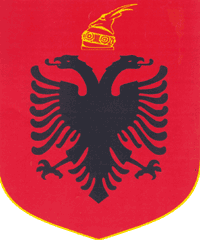 